У кого что, а у нас — свободная пятница! «Зимние забавы»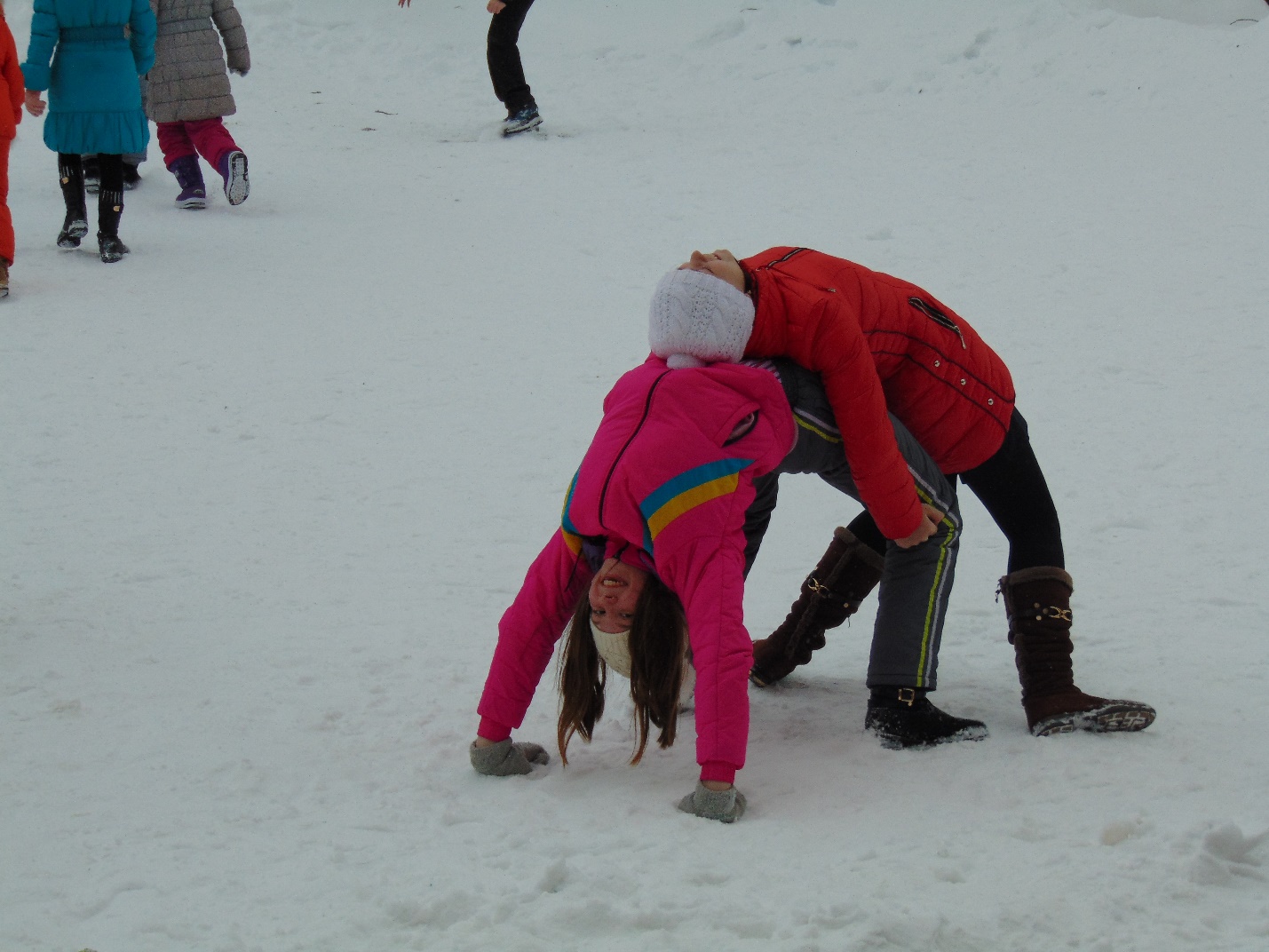 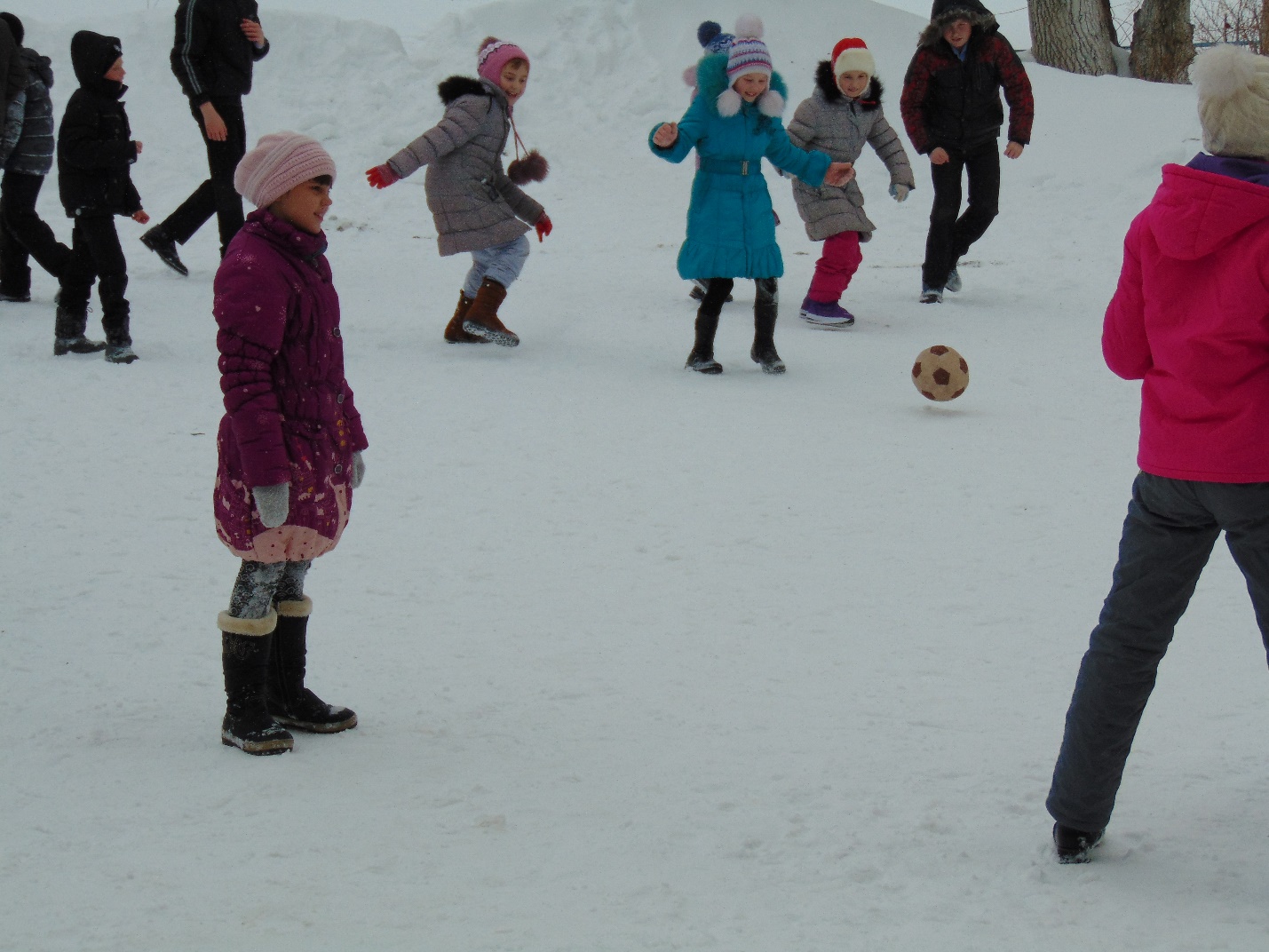 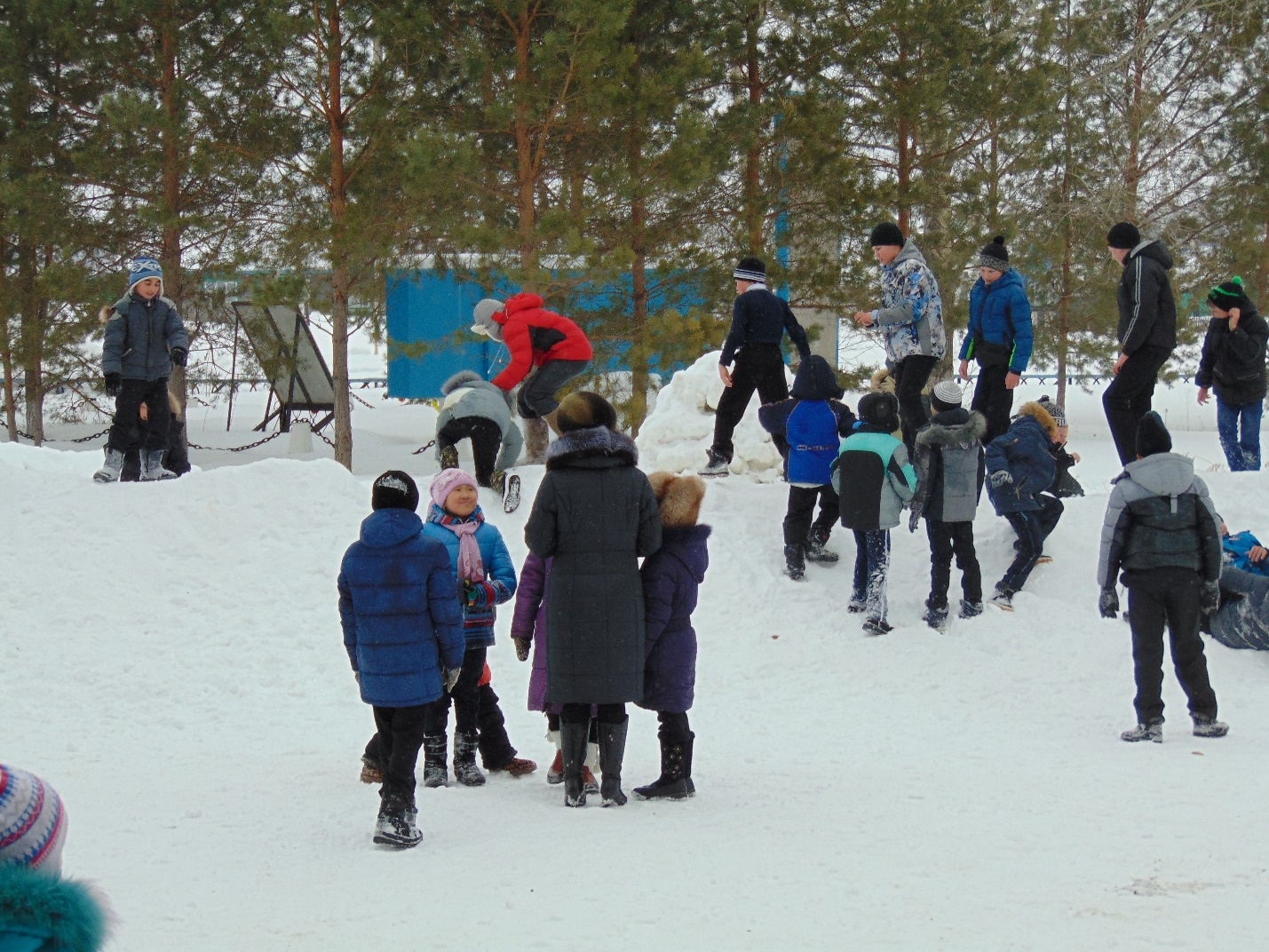 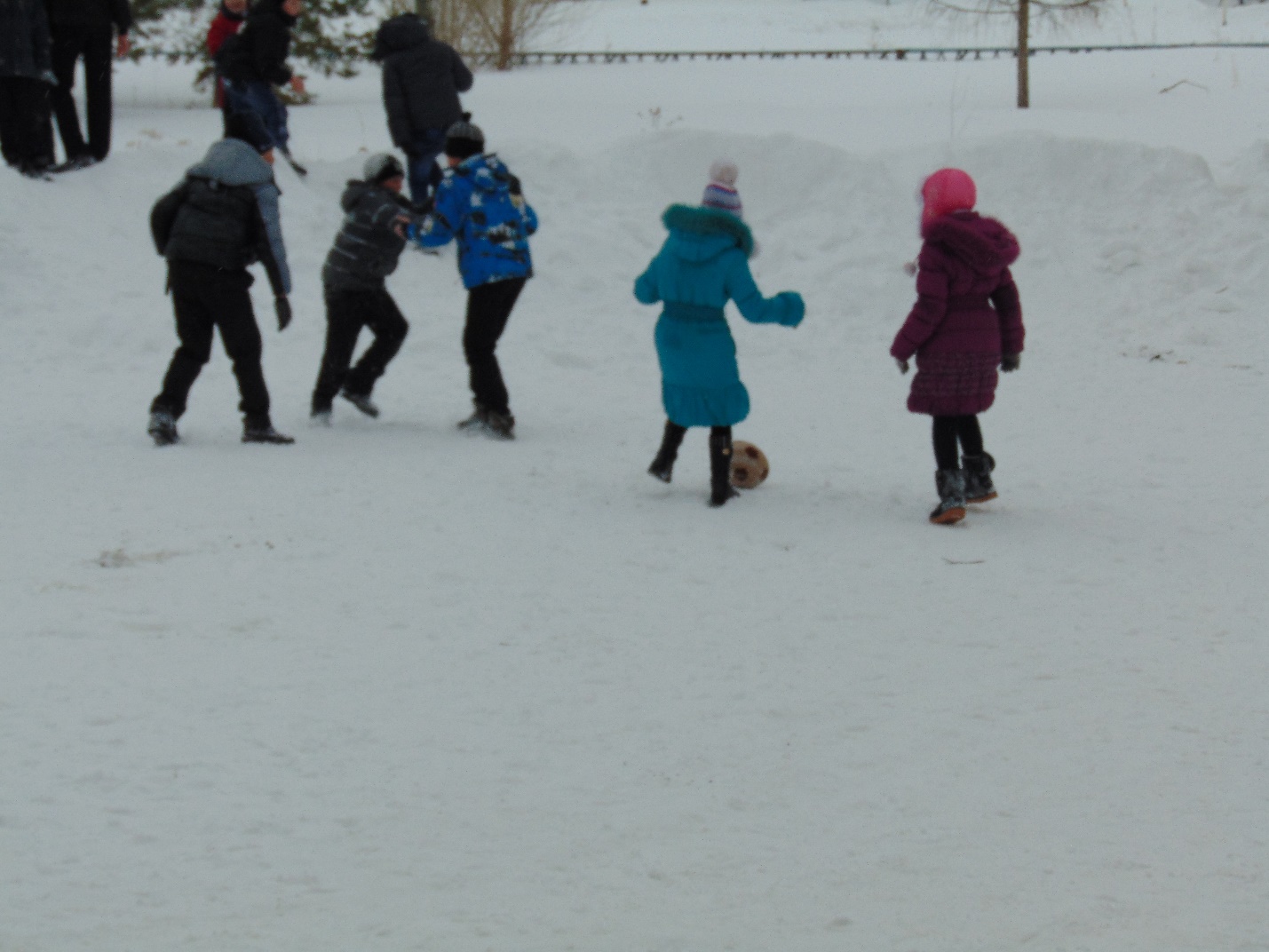 